FASE 2 CONTINUANDO A CONVERSA     FÓRUM COMUNITÁRIOTodos os Residentes Estão ConvidadosQuinta-feira, 18 de junho19 hEscola Woodrow W ilson169 Leland Street • Framingham, MAServiremos um pequeno lanche. Pratos a serem compartilhados são bem vindos.A Associação Framingham Interfaith Clergy juntamente com os nossos parceiros comunitários locais gostariam de convidar os moradores da cidade de Framingham para um fórum comunitário -  Framingham  Coming   Together. Esta troca livre de ideias aproveitará as questões levantadas durante o nosso primeiro fórum em torno da interação com a comunidade. Junte-se a nós  nessa oportunidade de compartilhar histórias da comunidade sobre a violência e perda de vidas em tragédias pelo país.Nosso lema é afirmar que a vida dos negros e todas as vidas são importantes. Todos em Framingham estão convidados a participar e a compartilhar histórias para capacitar a comunidade de Framingham a iniciar o processo de avançar da superação de uma comunide que se preocupa.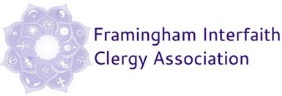 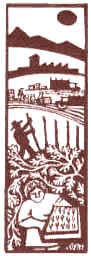 First Parish in Framingham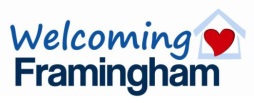 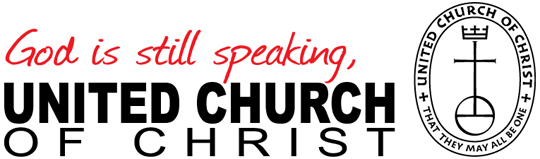 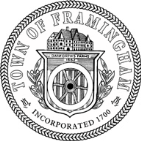 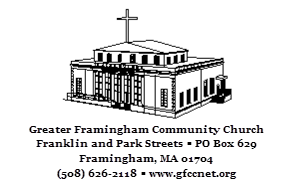 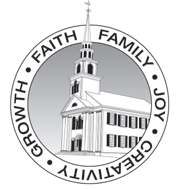 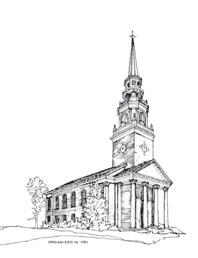 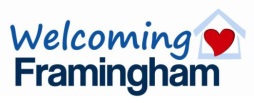 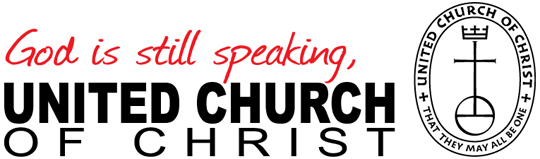 Unitarian  Universalist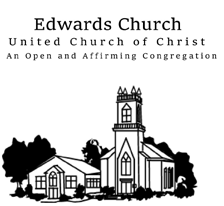 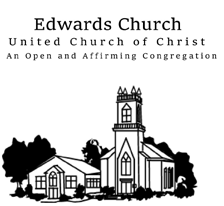 The First Baptist Church in Framingham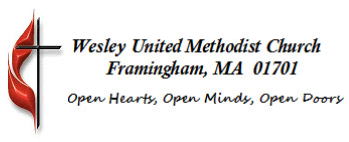 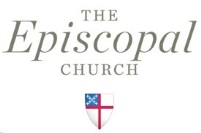 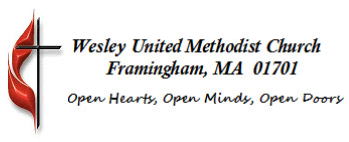 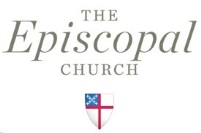 Metrowest Worker Center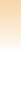 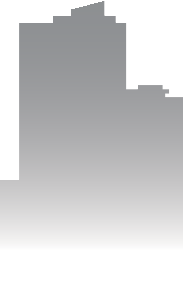 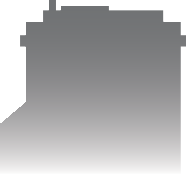 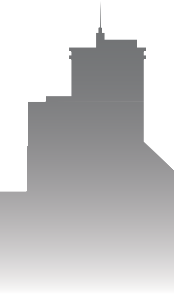 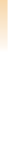 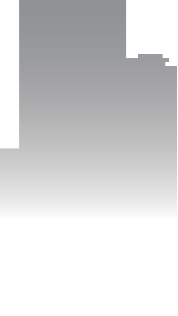 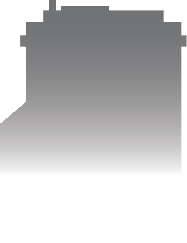 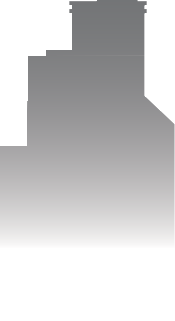 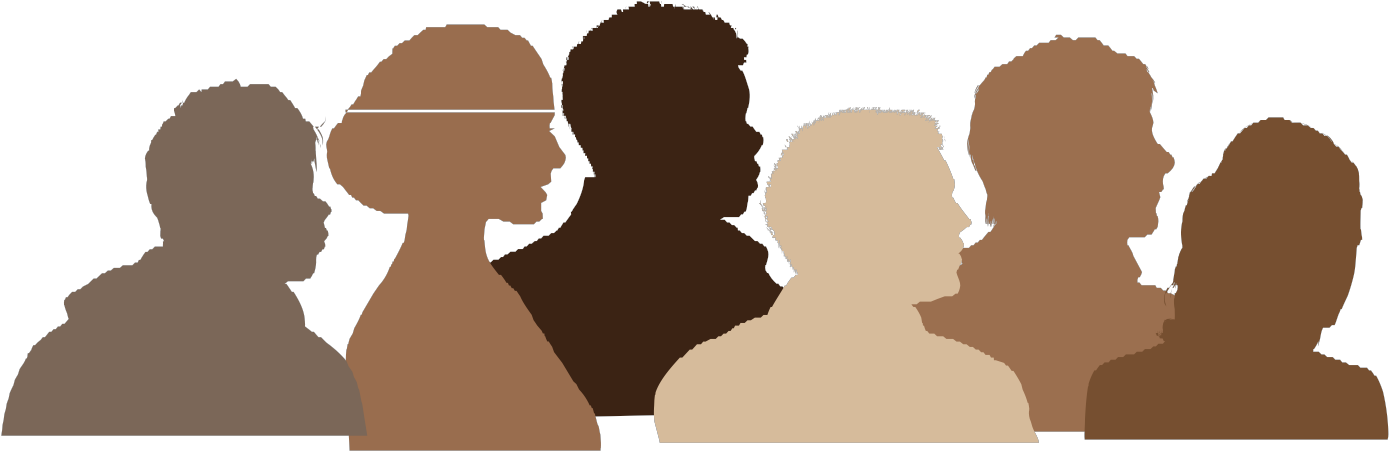 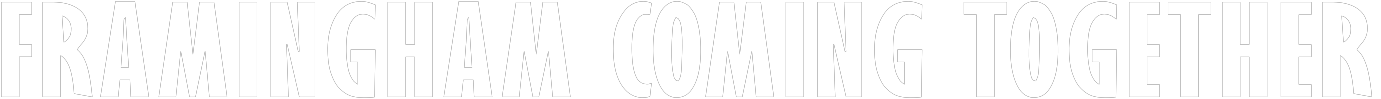 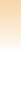 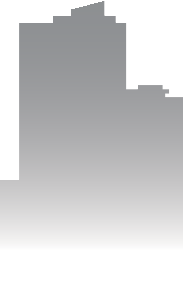 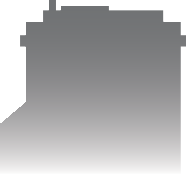 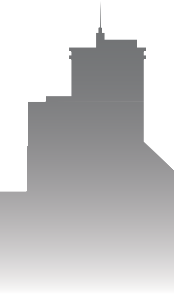 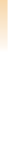 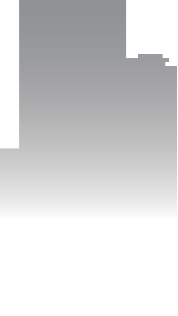 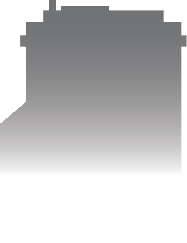 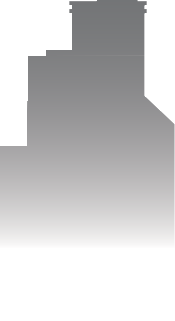 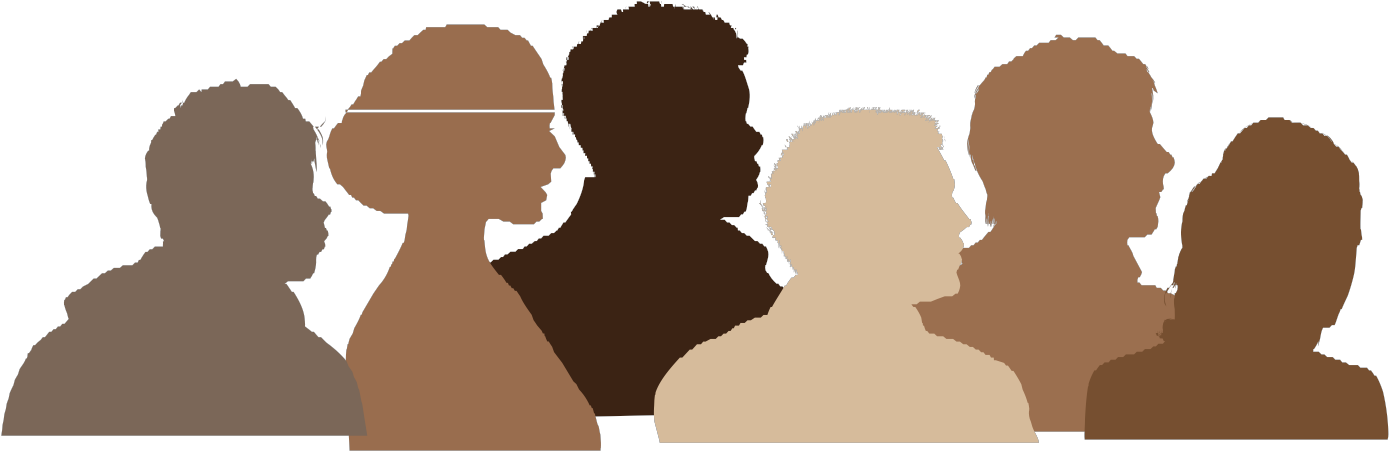 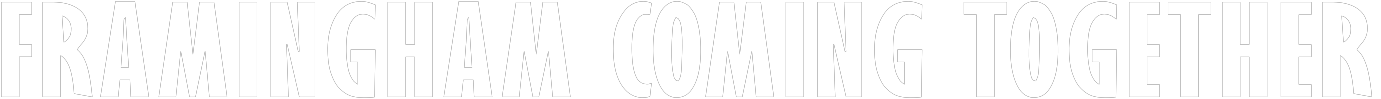 Community of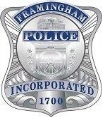 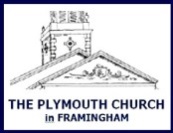 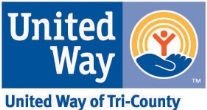 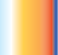 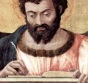 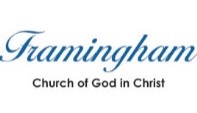 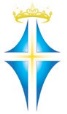 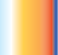 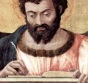 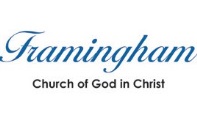 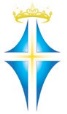 Saint Luke